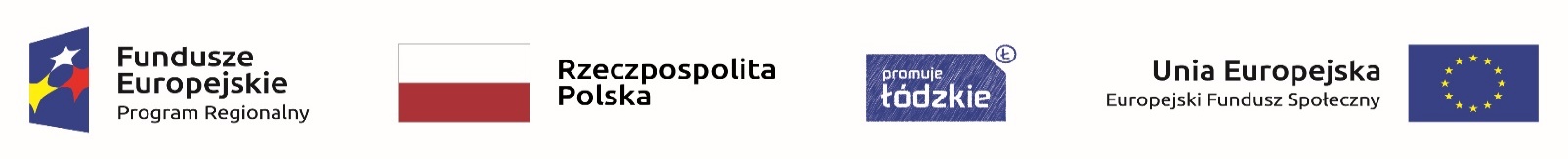 Konkurs nr RPLD.09.01.02-IP.01-10-001/19Lista projektów przekazanych do oceny zgodności ze strategią ZIT Łódź, dn. 16.10.2019 r.Lp.
Pozycja na liścieNumer wnioskuNazwa beneficjentaTytuł projektuCałkowita wartość projektuKwota dofinansowaniaLiczba punktówStatus1.

1.RPLD.09.01.02-10-0017/19Clar System Spółka AkcyjnaRówne szanse - lepsza przyszłość711 981,63 zł676 382,55 zł82,50Pozytywny2.

2.RPLD.09.01.02-10-0020/19Ośrodek Aktywizacji Zawodowej i Szkoleń Sp. z o.o.Życiowy przeŁOM435 112,05 zł413 356,44 zł82,00Pozytywny3.

3.RPLD.09.01.02-10-0010/19Centrum Edukacji i Rehabilitacji Osób NiepełnosprawnychMilowy krok w przyszłość!407 485,20 zł387 110,94 zł79,00Pozytywny4.

4.RPLD.09.01.02-10-0004/19Fundacja Inicjatyw RegionalnychRówni na starcie IV - kompleksowa aktywizacja podopiecznych MOW nr 3 w Łodzi762 248,70 zł695 448,70 zł78,50Pozytywny5.RPLD.09.01.02-10-0007/19AKADEMIA ZDROWIA IZABELA ŁAJSAkademia lepszego życia975 652,81 zł901 972,81 zł76,00Pozytywny6.5.

RPLD.09.01.02-10-0019/19Fundacja UwolnienieUwolnij się od wykluczenia II2 050 128,96 zł1 945 038,16 zł76,00Pozytywny7.6.RPLD.09.01.02-10-0021/19STOWARZYSZENIE PROREWPrzeŁOMowa zmiana 2!1 029 019,75 zł977 568,76 zł73,50Pozytywny8.7.RPLD.09.01.02-10-0005/19WALL JOBS SPÓŁKA Z OGRANICZONĄ ODPOWIEDZIALNOŚCIĄWybierz siebie920 697,50 zł874 662,62 zł73,00Pozytywny9.8.RPLD.09.01.02-10-0012/19Fundacja Rozwoju Społeczności Lokalnej PROGRESSIOMogę więcej - aktywizacja osób zagrożonych wykluczeniem956 272,06 zł908 272,06 zł72,00Pozytywny10.9.RPLD.09.01.02-10-0013/19Caritas Archidiecezji ŁódzkiejModa na sukces1 074 252,00 zł1 020 521,94 zł71,50Pozytywny11.10.RPLD.09.01.02-10-0011/19NOVENTA SPÓŁDZIELNIA SOCJALNAAktywni na co dzień, aktywni w pracy 435 146,55 zł413 389,22 zł70,50Pozytywny12.11.RPLD.09.01.02-10-0015/19RAZEMPrzełomy409 638,88 zł389 156,94 zł67,00Pozytywny13.RPLD.09.01.02-10-0016/19Andrzej Słaby MODRZEWKuźnia talentów444 200,00 zł421 990,00 zł67,00Pozytywny14.12.RPLD.09.01.02-10-0001/19FUNDACJA INICJATYW SPOŁECZNYCH "BARWY ZIEMI"Aktywni!902 719,13 zł857 583,17 zł65,00Pozytywny